Shepard Academy Freshman Block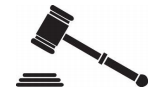 Reading Log: Section Two25 PointsName: Section Two: Chapters VIII-XVIWhenever a story is being narrated by a character, the reader must consider whether the narrator is reliable. Reliability is the extent to which what the character tells you is true. The character, in this case Huck, may have biases or ignorance which the author and reader do not. Therefore, it is important to distinguish between the voices of Huck Finn and Mark Twain. Directions: The following is a list of Huck quotes from section two. Each contains something the reader knows to be untrue. For each quote, write Twain’s intended perspective of the situation. Quote (from Huck)Reality (from Twain)“Well, he was right; he was most always right; he had an uncommon level head, for a n----.” Pg. 76Twain means to call attention to Huck’s racism, shown in the last sentence. Twain believes that Jim’s race has nothing to do with his human value. Twain shows this by humanizing Jim, such as in the scene with Huck’s fog prank. “…looking at the new moon over your left shoulder is one of the carelessest and foolishest things a body can do. Old Hank Bunker done it once, and bragged about it; and in less than two years he got drunk and fell off the shot tower…it all come of looking at the moon that way, like a fool.” Pg. 53“I practiced all around to get the hang of things, and by-and-by I could do pretty well in them…” (referring to pretending to be a girl) Pg. 55“I was sorry to hear Jim say that [he would steal his children back], it was such a lowering of him.” Pg. 89“Mornings, before daylight, I slipped into corn fields and borrowed a watermelon, or a mushmelon, or a punkin…” Pg. 65“I knowed very well I had done wrong, and I see it warn’t no use for me to try to learn to do right; a body that don’t get started right when he’s little, ain’t got no show…” (referring to saving Jim) Pg 92. 